OMB # : 0970-0151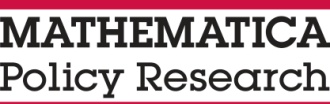 Expiration Date: X/XX/2017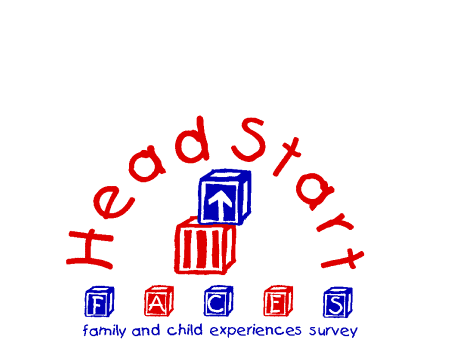 Head Start Fall Parent Supplement SurveyFall 2014Please see the Head Start Parent Core Survey for the main survey and placement of these items within the survey.M10.	People do different things when they are running out of money for food to make their food or food money go further.For each statement I read, tell me if it was often true, sometimes true, or never true for (you/your household) [(IF FALL 2014) In the last 12 months/(ELSE) since [MONTH AND YEAR OF LAST INTERVIEW]) {INSERT a, b}M11.	In the last 12 months, did (you/you or other adults in your household) ever cut the size of your meals or skip meals because there wasn’t enough money for food?YES	1NO	0DON’T KNOW	dREFUSED	r{IF M11=1}M12.	How often did this happen? Would you say . . .almost every month,	1some months, but not every month, or	2in only 1 or 2 months?	3DON’T KNOW	dREFUSED	rM13.	In the last 12 months, did you ever eat less than you felt you should because there wasn’t enough money to buy food?YES	1NO	0DON’T KNOW	dREFUSED	rM14.	In the last 12 months, were you ever hungry but didn’t eat because you couldn’t afford enough food?YES	1NO	0DON’T KNOW	dREFUSED	rM15.	Please think about how you feel about your family’s economic situation. For each statement, indicate how much you agree or disagree.M16.	Think back over the past year. How much difficulty did you have with paying your bills each month? Would you say you had . . .a great deal of difficulty,	1quite a bit of difficulty,	2some difficulty,	3a little difficulty or,	4no difficulty at all?	5DON’T KNOW	dREFUSED	rM17. 	Think again over the past 12 months. Generally, at the end of each month do you end up with . . .not enough to make ends meet	1almost enough to make ends meet	2just enough to make ends meet	3some money left over,	4more than enough money left over?	5DON’T KNOW	dREFUSED	rPlease see the Head Start Parent Core Survey for the main survey and placement of these items within the survey.P4a.	Where does [CHILD] usually go if (he/she) is sick or you have concerns about (his/her) health?	CODE ONLY ONEA PRIVATE DOCTOR, PRIVATE CLINIC,OR HMO	1AN OUTPATIENT CLINIC RUN BYA HOSPITAL	2THE EMERGENCY ROOM AT A HOSPITAL	3PUBLIC HEALTH DEPARTMENTOR COMMUNITY HEALTH CENTER	4A MIGRANT HEALTH CLINIC	5THE INDIAN HEALTH SERVICE	6SOMEPLACE ELSE (SPECIFY)	7DON’T KNOW	dREFUSED	rP5.	Where does [CHILD] usually go for routine medical care, like well-child care or regular check-ups?	CODE ONLY ONEDOESN’T GET PREVENTIVE CARE/THERE IS NO REGULAR PLACE	0 	GO TO P5bA PRIVATE DOCTOR, PRIVATE CLINIC,OR HMO	1AN OUTPATIENT CLINIC RUN BY A HOSPITAL	2THE EMERGENCY ROOM AT A HOSPITAL	3PUBLIC HEALTH DEPARTMENTOR COMMUNITY HEALTH CENTER	4A MIGRANT HEALTH CLINIC	5THE INDIAN HEALTH SERVICE	6SOMEPLACE ELSE (SPECIFY)	7DON’T KNOW	dREFUSED	r {IF P5=1, 2, 3, 4, 5, 6, 7}P5a1.	Is that the same place [CHILD] usually goes when (he/she) is sick or you have concerns about (his/her) health?YES	1NO	0DON’T KNOW	dREFUSED	rP8a.	Is there a particular dentist or dental clinic that you take [CHILD] for dental care or advice?YES	1NO	2DON’T KNOW	dREFUSED	rPaperwork Reduction Act Statement: The referenced collection of information is voluntary. An agency may not conduct or sponsor, and a person is not required to respond to, a collection of information unless it displays a currently valid OMB control number. The OMB control number for this collection is 0970-0151 and it expires XX/XX/XXXX. The time required to complete this collection of information is estimated to average 5 minutes, including the time to review instructions, search existing data resources, gather the data needed, and complete and review the collection of information. If you have comments concerning the accuracy of the time estimate(s) or suggestions for improving this form, please write to: Mathematica Policy Research, 1100 1st Street, NE, 12th Floor, Washington, DC 20002, Attention: Jerry West.M. INCOME AND HOUSINGBOX M10aIF MORE THAN ONE ADULT IN HOUSEHOLD {B4 a - k > 17}, FILL “we”, OTHERWISE, FILL “I”OFTEN TRUESOMETIMES TRUENEVER TRUEDON’T KNOWREFUSEDa.	The food that (I/we) bought just didn’t last, and (I/we) didn’t have money to get more	123drb.	(I/We) couldn’t afford to eat balanced meals	123drStrongly
agreeAgreeNeutralDisagreeStrongly
disagreeDon’t KnowRefuseda.	My family has enough money to afford the kind of home we need.	12345drb.	We have enough money to afford the kind of clothing we need.	12345drc.	We have enough money to afford the kind of food we need.	12345drd.	We have enough money to afford the kind of medical care we need.	12345drP. CHILD HEALTH